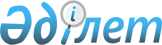 О внесении изменений в приказ Министра национальной экономики Республики Казахстан от 31 марта 2015 года № 290 "Об утверждении Правил организации и проведения торгов (конкурсов, аукционов) по продаже земельного участка или права аренды земельного участка, в том числе в электронном виде"
					
			Утративший силу
			
			
		
					Приказ Заместителя Премьер-Министра Республики Казахстан - Министра сельского хозяйства Республики Казахстан от 3 сентября 2018 года № 366. Зарегистрирован в Министерстве юстиции Республики Казахстан 10 октября 2018 года № 17525. Утратил силу приказом Министра сельского хозяйства Республики Казахстан от 15 октября 2021 года № 297,
      Сноска. Утратил силу приказом Министра сельского хозяйства РК от 15.10.2021 № 297 (вводится в действие по истечении десяти календарных дней после дня его первого официального опубликования).
      ПРИКАЗЫВАЮ:
      1. Внести в приказ Министра национальной экономики Республики Казахстан от 31 марта 2015 года № 290 "Об утверждении Правил организации и проведения торгов (конкурсов, аукционов) по продаже земельного участка или права аренды земельного участка, в том числе в электронном виде" (зарегистрирован в Реестре государственной регистрации нормативных правовых актов № 10937, опубликован 22 мая 2015 года в информационно-правовой системе "Әділет") следующие изменения:
      в Правилах организации и проведения торгов (конкурсов, аукционов) по продаже земельного участка или права аренды земельного участка, в том числе в электронном виде, утвержденных указанным приказом:
       заголовок главы 1 изложить в следующей редакции:
       "Глава 1. Общие положения";
       пункт 1-2 исключить;
       пункт 2 изложить в следующей редакции:
       "2. В настоящих Правилах используются следующие основные понятия:
       1) аукцион – форма проведения торгов, направленная на продажу объекта торгов физическим и юридическим лицам, при которой главным критерием определения победителя торгов является предлагаемая участниками цена;
      2) аукционист – лицо, проводящее аукцион;
      3) начальная цена – цена, с которой начинаются торги (конкурсы, аукционы) по каждому объекту торгов;
      4) минимальная цена – цена, ниже которой продажа объекта не допускается.
      Минимальная цена объекта на торгах (конкурсах, аукционах) устанавливается не ниже кадастровой (оценочной) стоимости, а при продаже права собственности на земельные участки сельскохозяйственного назначения не ниже размера пятидесяти процентов от его кадастровой (оценочной) стоимости, определенной Государственной корпорацией "Правительства для граждан" и утвержденной уполномоченным органом по земельным отношениям области, городов республиканского значения, столицы, района, города областного значения, в пределах их компетенции, установленной статьей 14-1 Земельного кодекса;
      5) земельный участок – выделенная в замкнутых границах часть земли, закрепляемая в установленном Земельным кодексом порядке за субъектами земельных отношений;
      6) кадастровая (оценочная) стоимость – расчетная стоимость земельного участка, применяемая при продаже государством земельного участка или права аренды на него, определяемая на основе базовых ставок платы за земельные участки, периодически уточняемых согласно официальной статистической информации об общем уровне инфляции и поправочным коэффициентам к ним;
      7) конкурс – форма проведения торгов, направленная на продажу объекта торгов физическим и юридическим лицам, предложившим наиболее выгодные условия по его использованию;
      8) участник – физическое или юридическое лицо, зарегистрированное в установленном порядке для участия в торгах;
      9) электронная копия документа – документ, полностью воспроизводящий вид и информацию (данные) подлинного документа в электронно-цифровой форме;
      10) государственная информационная система разрешений и уведомлений – информационная система, являющаяся компонентом "электронного правительства", предназначенная для осуществления в электронном виде лицензирования, разрешительных процедур в части получения разрешения с присвоением идентификационного номера, направления уведомления заявителем и обеспечения этих процессов;
      11) торги – аукционная или конкурсная форма продажи объектов торгов;
      12) объект торгов – право частной собственности или право аренды земельного участка;
      13) английский метод торгов – метод торгов, при котором начальная цена повышается с заранее объявленным шагом до момента, когда остается один участник, предложивший наиболее высокую цену;
      14) голландский метод торгов – метод торгов, при котором начальная цена понижается с объявленным шагом до момента, когда один из участников согласится купить объект по объявленной цене;
      15) продавец – местный исполнительный орган области, города республиканского значения, столицы, района, города областного значения, в соответствии с пунктом 4 статьи 48 Земельного кодекса;
      16) покупатель – победитель торгов (конкурсы, аукционы), заключивший с продавцом договор купли-продажи;
      17) уполномоченный орган – уполномоченный орган по земельным отношениям области, города республиканского значения, столицы, района, города областного значения, в пределах их компетенции, установленной статьей 14-1 Земельного кодекса;
      18) организатор – собственник или действующая на основании договора с ним специализированная организация.";
      пункт 4 изложить в следующей редакции:
      "4. Продавец организует и проводит торги по продаже объекта торгов самостоятельно, либо заключает договор на организацию и проведение электронных торгов по продаже объектов торгов со специализированными организациями (операторами), осуществляющими их организацию и проведение в соответствии с законодательством Республики Казахстан о государственном имуществе.";
      заголовок главы 2 изложить в следующей редакции:
      "Глава 2. Аукционная форма торгов и подготовка к проведению аукциона";
      заголовок главы 3 изложить в следующей редакции:
      "Глава 3. Проведение аукциона";
      пункты 33 и 34 изложить в следующей редакции:
      "33. Аукцион проводится по одному из двух ниже описанных методов:
       1) английский метод – аукционист объявляет начальную цену объекта и шаг увеличения цены. Поднятием аукционного номера участники торга повышают стартовую цену, но не менее чем на объявленный шаг.
      Для удобства аукционист округляет цену объекта на величину, не превышающую половину текущего шага. Аукционист объявляет аукционные номера участвующих в аукционе по объекту, закрепляет цену и предлагает ее повысить. Аукционист объявляет аукционный номер участника, предложившего наиболее высокую цену за объект. Аукционист трижды повторяет последнюю цену объекта и, при отсутствии других поднятых аукционных номеров, с ударом молотка объявляет о продаже данного объекта;
      2) голландский метод – аукционист объявляет начальную цену объекта и понижает ее с заявленным шагом, объявляя новую цену.
      Аукционист называет номер участника, который первый поднял аукционный номер при объявленной цене, и ударом молотка объявляет его лицом, победившем в аукционе.
      В случае, если одновременно поднимаются два или более номеров, решение о том, кто поднял номер первым, принимает аукционист.
      В случае, если в момент объявления начальной цены имеется два и более участника, согласных с предложенной ценой, то аукционист начинает повышать цену на величину фиксированного шага до момента определения победителя.
      Если при объявлении аукционистом минимальной цены объекта ни один из участников не изъявил желания приобрести данный объект, то объект снимается с аукциона.
       34. Результаты аукциона по каждому проданному объекту торгов оформляются протоколом, подписываемым в день его проведения победителем.
      Протокол составляется в двух экземплярах, по одному для продавца и победителя.";
      заголовок главы 4 изложить в следующей редакции:
      "Глава 4. Конкурсная форма торгов, подготовки к проведению конкурса";
       пункт 42 изложить в следующей редакции:
      "42. Объявление о проведении конкурса публикуется в периодическом печатном издании, на официальном интернет-ресурсе продавца и в государственной информационной системе разрешений и уведомлений не позднее тридцати календарных дней до даты подведения итогов конкурса.
      Объявление о проведении конкурса содержит следующие сведения:
      1) порядок участия в конкурсе;
      2) месторасположение земельного участка, площадь, целевое назначение;
      3) начальная цена;
      4) размер и порядок внесения гарантийного взноса;
      5) дата, время и место проведения заседания конкурсной комиссии по вскрытию конвертов участников и подведению итогов конкурса;
      6) окончательный срок подачи заявок на участие в конкурсе;
      7) форму заявки;
      8) срок представления предложений (конкурсной заявки) по цене и использованию земельного участка;
      9) условия и требования по использованию земельного участка.";
      заголовок главы 5 изложить в следующей редакции:
      "Глава 5. Условия участия в конкурсе";
      заголовок главы 6 изложить в следующей редакции:
      "Глава 6. Порядок рассмотрения предложений (конкурсных заявок) участников конкурса";
      пункт 67 изложить в следующей редакции:
      "67. Продавец в течение двух рабочих дней со дня подписания заключения конкурсной комиссии определяет победителя конкурса, оформляемый протоколом, который подписывается победителем.
      Протокол составляется в двух экземплярах, по одному для продавца и победителя.";
      главу 7 исключить.
      2. Комитету по управлению земельными ресурсами Министерства сельского хозяйства Республики Казахстан в установленном законодательством Республики Казахстан порядке обеспечить:
      1) государственную регистрацию настоящего приказа в Министерстве юстиции Республики Казахстан;
      2) в течение десяти календарных дней со дня государственной регистрации настоящего приказа направление его на казахском и русском языках в Республиканское государственное предприятие на праве хозяйственного ведения "Республиканский центр правовой информации" для официального опубликования и включения в Эталонный контрольный банк нормативных правовых актов Республики Казахстан;
      3) в течение десяти календарных дней после государственной регистрации настоящего приказа направление его копии на официальное опубликование в периодические печатные издания;
      4) размещение настоящего приказа на официальном интернет-ресурсе Министерства сельского хозяйства Республики Казахстан после его официального опубликования;
      5) в течение десяти рабочих дней после государственной регистрации настоящего приказа представление в Департамент юридической службы Министерства сельского хозяйства Республики Казахстан сведений об исполнении мероприятий, предусмотренных подпунктами 1), 2), 3) и 4) настоящего пункта.
      3. Контроль за исполнением настоящего приказа возложить на курирующего вице-министра сельского хозяйства Республики Казахстан.
      4. Настоящий приказ вводится в действие по истечении десяти календарных дней после дня его первого официального опубликования.
					© 2012. РГП на ПХВ «Институт законодательства и правовой информации Республики Казахстан» Министерства юстиции Республики Казахстан
				
      Заместитель Премьер-Министра
Республики Казахстан –
Министр сельского хозяйства
Республики Казахстан 

У. Шукеев
